Bug Collection Project Guidelines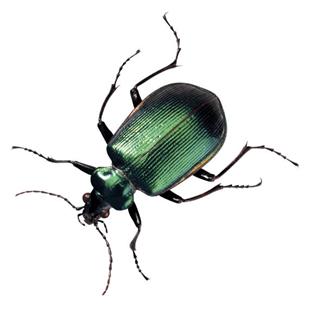 Due Date: Wednesday, Sept. 27thEach student must have 10 different bugs for display.(A sample of a molting shell or a cocoon may be counted as a bug.)The bugs must be labeled by their common name, the place where it was found by the student, and when it was found by the student.Sample Label:  	Grasshopper			Grandma’s house, Anderson, IN			September 2017Each bug must be attached by glue or a straight pin.Boards can be made of corrugated cardboard or foam board.  (Any neat, sturdy substance may be substituted if necessary.)The board should be attractive (creativity is encouraged) and completed by the students with parental supervision.Please remember that the final product should reflect the student’s performance on the assignment.
Make sure the display board is labeled with the following:Student’s Name                                  Joe SmithGrade and Year                                  4th grade – 2017Teacher’s Name                                 Mrs. SchieberSchool’s  Name                                   Indiana Christian AcademyExamples of Bug Projects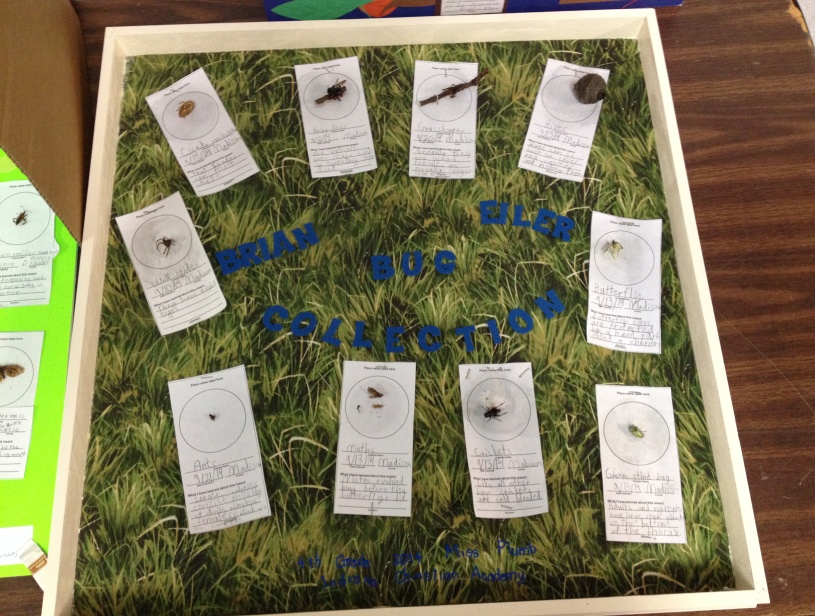 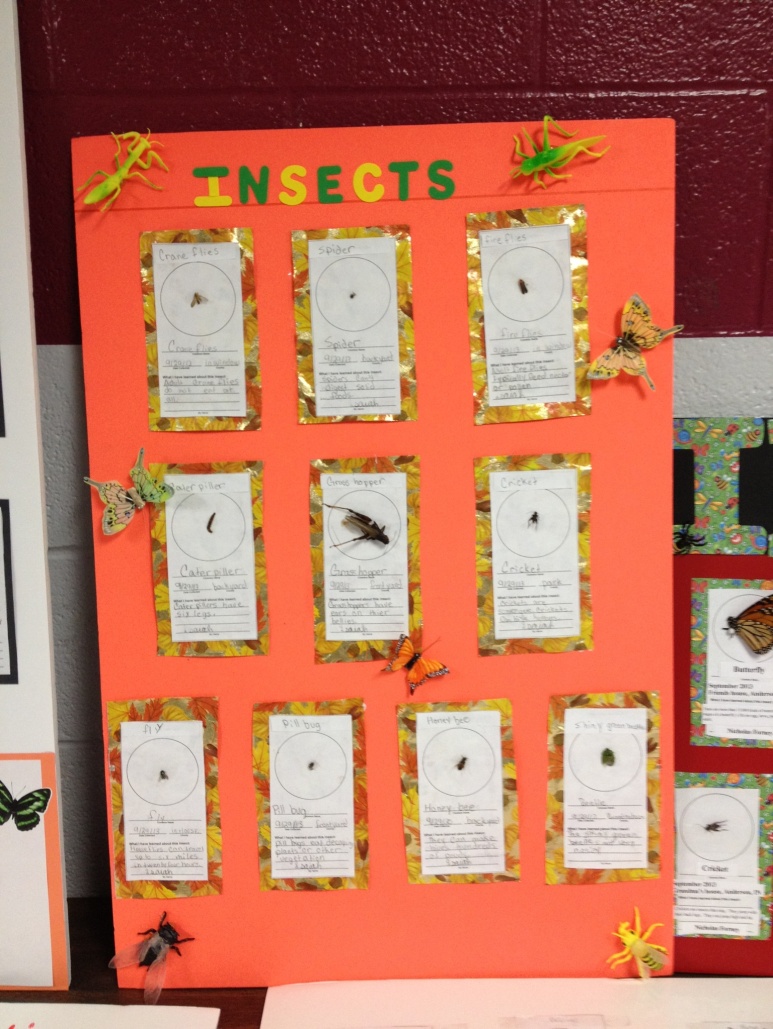 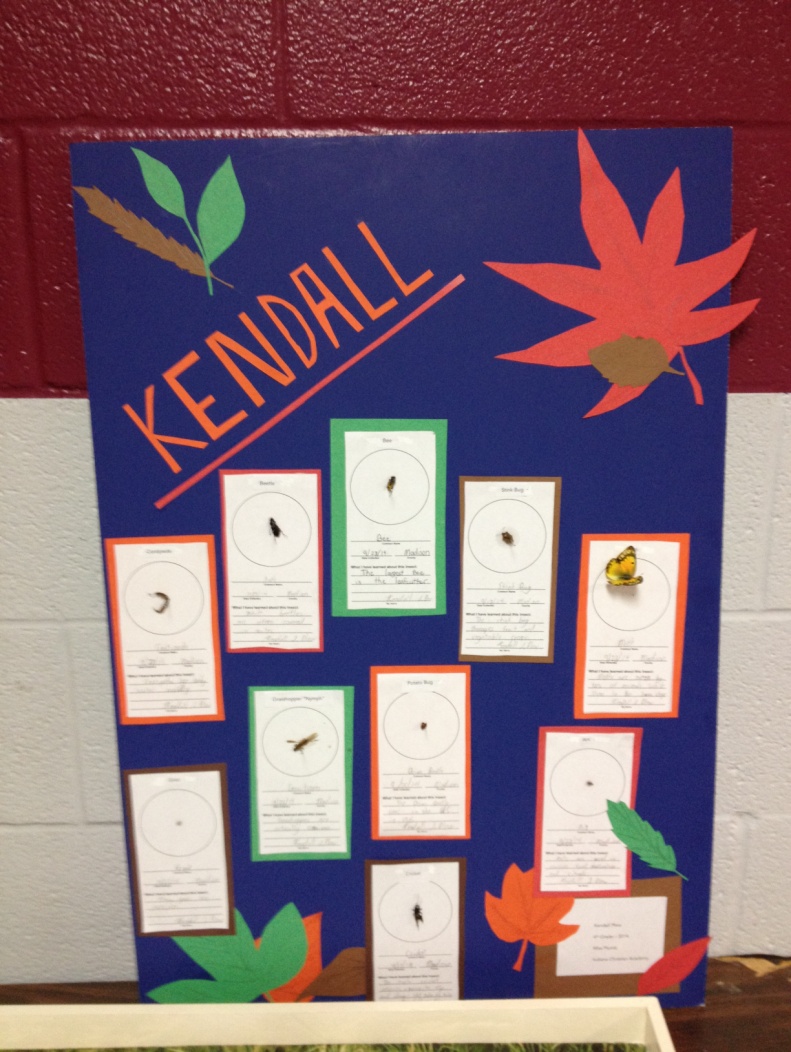 